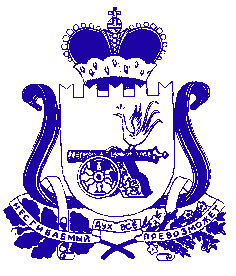 СОВЕТ ДЕПУТАТОВ БОГДАНОВСКОГО СЕЛЬСКОГО ПОСЕЛЕНИЯ ХОЛМ-ЖИРКОВСКОГО РАЙОНА СМОЛЕНСКОЙ ОБЛАСТИР Е Ш Е Н И Еот  18.11.2019  № 43          В соответствии с Федеральным законом от 6 октября 2003 года №131-ФЗ «Об общих принципах организации местного самоуправления в Российской Федерации», областным законом от 29 ноября 2007 года N 114-з «О наделении органов местного самоуправления муниципальных районов и городских округов Смоленской области государственными полномочиями по обеспечению детей-сирот и детей, оставшихся без попечения родителей, лиц из числа детей-сирот и детей, оставшихся без попечения родителей, жилыми помещениями», Положением о порядке управления и распоряжения имуществом, находящимся в собственности Томского сельского поселения Холм-Жирковского района  Смоленской  области, утвержденным решением Совета депутатов Томского сельского поселения Холм-Жирковского района  Смоленской  области от 24.12.2014 №37, в связи с передачей полномочий по обеспечению детей-сирот и детей, оставшихся без попечения родителей, лиц из числа детей-сирот и детей, оставшихся без попечения родителей, жилыми помещениями, муниципальному образованию «Холм-Жирковский район» Смоленской области, Совет депутатов Богдановского сельского поселения Холм-Жирковского района Смоленской областиР Е Ш И Л:          1. Передать в  муниципальную собственность муниципального образования «Холм-Жирковский район» Смоленской области имущество казны муниципального образования Томского сельского поселения Холм-Жирковского района Смоленской области согласно Приложению № 1 к решению.         2. Приемку-передачу осуществить в установленном законодательством порядке.         3. Контроль за исполнением настоящего решения оставляю за собой.Глава муниципального образованияБогдановского сельского поселенияХолм-Жирковского районаСмоленской области                                                                        В.М. ПерсидскийПриложение №1к решению Совета депутатов Богдановского сельского поселения Холм-Жирковского района Смоленской области от  18.11.2019 № 43     ПЕРЕЧЕНЬимущества казны муниципального образования Томского сельского поселения Холм-Жирковского района Смоленской области, передаваемого в муниципальную собственность муниципального образования «Холм-Жирковский район» Смоленской области О передаче имущества казны муниципального образования Томского сельского поселения Холм-Жирковского района Смоленской области в  собственность муниципального образования «Холм-Жирковский район» Смоленской области№ п/пПолное наименование объектаАдресПлощадь квартиры и иные параметрыПлощадь квартиры и иные параметрыБалансовая стоимость Основных фондов (по состоянию на дату включения в реестр)/ остаточная стоимостьРеестровый номерГосударственная регистрация прав муниципальной собственностиДата и обоснование включения в реестрДата и обоснование исключения из реестра№ п/пПолное наименование объектаАдресОбщаякв. м.Жилаякв. м.Балансовая стоимость Основных фондов (по состоянию на дату включения в реестр)/ остаточная стоимостьРеестровый номерГосударственная регистрация прав муниципальной собственностиДата и обоснование включения в реестрДата и обоснование исключения из реестра1.КвартираСмоленская область, Смоленский район, с.п. Катынское, д. Санаторий Борок д.5 кв.7040,727,4986238,00РН6719100567-АБ 904481Постановление №44 от25.12.2014 г.